國立新化高工教師專業知能(籃球課程教授)研習會課程表講師簡歷8/16(四)Day 1 課程摘要13:30~14:00報到14:00~14:30完美區域防守14:30~15:00區域防守的選擇與目標設定15:00~15:10休息15:10~15:40圖解2-3區域防守原則(含影片)15:40~17:00統一盯人與區域防守訓練原則8/17 (五)Day 2 課程摘要08:30~09:00報到09:00~10:50區域防守的攻擊、撤退與誘導10:50~11:00休息11:00~12~00區域、盯人元素如何拆開並不斷堆疊(無限增加)12:00~13:30用餐13:30~14:30轉換快攻的步驟14:30~15:30如何設定轉換快攻的目標和空間15:30~15:45休息15:45~16:30每天練習卻沒注意到的投籃的事16:30~17:30Q & A、教練討論(or全場區域防守原則設定)賦歸基本資料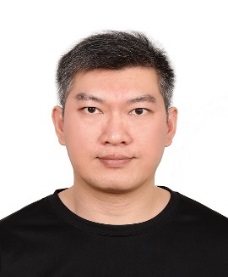 姓名：朱永弘學歷：國立臺灣體育運動大學 體育系碩士現職：臺北市立大安國中 籃球隊教練球員生涯球員生涯社會球隊經歷1994-2007：甲組自立報系籃球隊（宏福公羊職籃前身）、甲組漢記建設籃球隊、甲組臺灣銀行籃球隊、甲組國軍運動培訓隊（服役）、 達欣工程籃球隊、SBL臺灣銀行籃球隊。社會球隊經歷1994-2007：甲組自立報系籃球隊（宏福公羊職籃前身）、甲組漢記建設籃球隊、甲組臺灣銀行籃球隊、甲組國軍運動培訓隊（服役）、 達欣工程籃球隊、SBL臺灣銀行籃球隊。教練生涯教練生涯  2007-2009 SBL臺灣銀行籃球隊（助理教練兼訓練員）2009-2014公開二級(甲二級)國立臺灣大學籃球隊（助理教練）2015- 公開一級(甲一級)私立世新大學籃球隊（助理教練）2015-2016 HBL(甲級)臺北市松山高中籃球隊（助理教練）2017- JHBL(甲級)臺北市立大安國中籃球隊（教練）  2007-2009 SBL臺灣銀行籃球隊（助理教練兼訓練員）2009-2014公開二級(甲二級)國立臺灣大學籃球隊（助理教練）2015- 公開一級(甲一級)私立世新大學籃球隊（助理教練）2015-2016 HBL(甲級)臺北市松山高中籃球隊（助理教練）2017- JHBL(甲級)臺北市立大安國中籃球隊（教練）其他相關其他相關2013-2015臺北市立松山高中（體能訓練員和營養諮詢）2015中國澳門籃球總會初級教練培訓班講師（第一、二期）2015香港Gratitude NCAA Basketball Coaching Clinic講師2015中國西安高新一中籃球隊客座指導教練2017 《勇者試煉夏季任務》籃球訓練營 - 跑位力單元講師2018 大安國中基層籃球教練交流研討會 - 講師2018 宜蘭基層籃球教練講習會 - 講師2018 高雄基層籃球教練講習會 - 講師2013-2015臺北市立松山高中（體能訓練員和營養諮詢）2015中國澳門籃球總會初級教練培訓班講師（第一、二期）2015香港Gratitude NCAA Basketball Coaching Clinic講師2015中國西安高新一中籃球隊客座指導教練2017 《勇者試煉夏季任務》籃球訓練營 - 跑位力單元講師2018 大安國中基層籃球教練交流研討會 - 講師2018 宜蘭基層籃球教練講習會 - 講師2018 高雄基層籃球教練講習會 - 講師籃球證照籃球證照國家B級籃球教練證（中華籃協）初級籃球專任運動教練證（教育部體育署）國家B級籃球教練證（中華籃協）初級籃球專任運動教練證（教育部體育署）